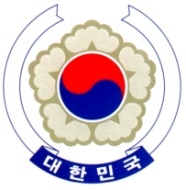 PERMANENT MISSION OF THE REPUBLIC OF KOREAGENEVAUniversal Periodic Review(3rd Cycle) – Yemen	<Check against delivery>Geneva,  22 January 2019Statement of the Republic of KoreaMr. President,The Republic of Korea warmly welcomes the Yemeni delegation, and appreciates its report on its efforts to promote and protect human rights.Our delegation especially appreciates the establishment of a Ministerial Human Rights Committee to coordinate human rights work amongst the different organs of government, including at the local level. Furthermore, we welcome the establishment of the National Commission of Inquiry, with the increasing effort to strengthen the judiciary, to investigate human rights violations and promote justice.The delegation of the Republic of Korea would like to recommend the following to assist the Yemeni Government:To adopt policies to prevent early marriage, including by setting the minimum age for marriage at 18 years in law;To take efforts to further improve and promote women’s rights, including legislation to strengthen punishment of domestic and sexual violence;To increase efforts to improve living conditions provided to prisoners and other detained persons.We hope these recommendations help Yemen’s efforts to protect and promote human rights.Thank you, Mr. President. /END/